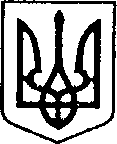    УКРАЇНАЧЕРНІГІВСЬКА ОБЛАСТЬН І Ж И Н С Ь К А    М І С Ь К А    Р А Д АВ И К О Н А В Ч И Й    К О М І Т Е ТР І Ш Е Н Н Явід  01   вересня  2022 р.     		м. Ніжин					№ 261Про збереження мережі закладів дошкільної освіти,організацію їх роботи  та захисту прав  працівниківу 2022/2023 н.р.Відповідно до ст.ст. 28, 42, 53, 59, 73 Закону України «Про місцеве самоврядування в Україні», ст.ст. 25, 57, 64 Закону України «Про освіту», ст.ст.19, 37-39 Закону України «Про дошкільну освіту», ст. 34 Кодексу законів про працю,  ст. 1  Закону України «Про правовий режим воєнного стану» листа Міністерства освіти і науки України від 22 червня 2022 року № 1/6887-22 «Щодо збереження мережі закладів дошкільної освіти та захисту прав їх працівників», на виконання доручення начальника Чернігівської обласної військової адміністрації за підсумками оперативної наради 17 травня 2022 року та окремого доручення ДСНС України від 14 червня 2022 року № 326 щодо організації підготовки закладів освіти до 2022/2023 навчального року та створення безпечних умов перебування у закладах освіти дітей, учнів, студентів та працівників, враховуючи збройну агресію російської федерації, Регламенту виконавчого комітету Ніжинської міської ради Чернігівської області VІІІ скликання, затвердженого рішенням Ніжинської міської ради VІІІ скликання від 24.12.2020 року № 27-4/2020 (зі змінами), враховуючи звернення батьків, які працюють на об’єктах критичної інфраструктури,  виконавчий комітет Ніжинської міської ради вирішив:1. Рекомендувати Управлінню освіти (Градобик В. В.):1.1.  Сприяти збереженню мережі закладів дошкільної освіти.	1.2. У зв’язку з відсутністю організаційних і технічних умов для  виконання посадових обов’язків,  оплату праці  педагогічним та іншим працівників    (крім керівника (директора), сторожів) закладів дошкільної освіти №№1,2,7,8,9,13,14,15,16,17,21,23,25 здійснювати відповідно до ч.1 с.113 КЗпП. 								з 01 вересня 2022 року1.3.  01.09.2022 року  розпочати   підготовку  до роботи у звичному режимі закладу дошкільної освіти №4 «Казочка», закладу дошкільної освіти №12 «Ромашка», дошкільних структурних підрозділів гімназії №14, НВК №16 «Престиж».  Враховуючи інтереси батьків та забезпечення безпеки учасників освітнього процесу, відновити їх роботу  з 05 вересня 2022 року.1.4. Для забезпечення безпечних умов учасників освітнього процесу закладу дошкільної освіти № 4 «Казочка», закладу дошкільної освіти № 12 «Ромашка», дошкільних структурних підрозділів гімназії № 14, НВК № 16 «Престиж»:1.4.1. проводити набір у групи дітей з 3-річного віку, без врахування закріплених за закладами мікрорайонів, відповідно до заяви та поданих документів батьків, які офіційно працюють на об’єктах критичної інфраструктури, з наданням переваги батькам, що служать за контрактом у ЗСУ, силах ТрО ЗСУ, Національної гвардії України, Добровольчому формуванню на території Ніжинської територіальної громади №1, ДСНС, працюють у комунальних закладах МОЗУ, тощо;1.4.2. внести зміни до штатного розпису, передбачивши на одну групу дітей по два вихователі на кожну зміну та по два помічника вихователя на групу:1.4.3. зменшити до 15 чол. кількість дітей у групах   дошкільного віку.							до закінчення воєнного стану	2. Управлінню освіти Ніжинської міської ради Чернігівської області (Градобик В.В.) протягом  5 днів з дня прийняття рішення оприлюднити його на офіційному сайті Ніжинської міської ради. 	3. Контроль за виконанням рішення покласти на заступника міського голови з питань діяльності виконавчих органів ради Смагу С.С.Міський голова                                    		Олександр КОДОЛАВІЗУЮТЬ:Начальник Управління освіти                               	Валентина ГРАДОБИК	  Заступник міського головиголови з питань діяльностівиконавчих органів ради                                              Сергій СМАГАНачальник фінансового управління                          	Людмила ПИСАРЕНКОНачальник відділу юридично-кадрового забезпечення  		       	В’ячеслав ЛЕГАКеруючий справами                                                      	Валерій САЛОГУБ виконавчого комітету міської радиПОЯСНЮВАЛЬНА ЗАПИСКАдо проєкту рішення «Про збереження мережі закладів дошкільної освіти, організацію їх роботи  та захисту прав  працівників у 2022/2023 н.р.»  	1. Обгрунтування необхідності прийняття рішення. 	З метою  збереження мережі закладів дошкільної освіти, організацію їх роботи  та захисту прав  працівників у 2022/2023 н.р., враховуючи звернення батьків, які працюють на об’єктах критичної інфраструктури, з наданням переваги батькам, що служать за контрактом у ЗСУ, силах ТрО ЗСУ, Національної гвардії України, Добровольчому формуванню на території Ніжинської територіальної громади №1, ДСНС, працюють у комунальних закладах МОЗУ, тощо, Управління освіти виносить на розгляд виконавчого комітету проєкт рішення «Щодо збереження мережі закладів дошкільної освіти, організацію їх роботи  та захисту прав  працівників у 2022/2023 н.р.».	2. Загальна характеристика і основні положення проєкту.Проєкт рішення  складається із трьох пунктів.У п.1. доручається Управлінню освіти (Градобик В.В.):Сприяти збереженню мережі закладів дошкільної освіти.	1.2. У зв’язку з відсутністю організаційних і технічних умов для  виконання посадових обов’язків,  оплату праці  педагогічним та іншим працівників    (крім керівника (директора), сторожів) закладів дошкільної освіти №№1,2,7,8,9,13,14,15,16,17,21,23,25 здійснювати відповідно до ч.1 с.113 КЗпП. 								з 01 вересня 2022 року1.3.  01.09.2022 року  розпочати   підготовку  до роботи у звичному режимі закладу дошкільної освіти №4 «Казочка», закладу дошкільної освіти №12 «Ромашка», дошкільних структурних підрозділів гімназії №14, НВК №16 «Престиж».  Враховуючи інтереси батьків та забезпечення безпеки учасників освітнього процесу, відновити їх роботу  з 05 вересня 2022 року.1.4. Для забезпечення безпечних умов усіх учасників освітнього процесу закладу дошкільної освіти №4 «Казочка», закладу дошкільної освіти №12 «Ромашка», дошкільних структурних підрозділів гімназії №14, НВК №16 «Престиж»:1.4.1. проводити набір у групи дітей з 3-річного віку, без врахування закріплених за закладами мікрорайонів, відповідно до заяви та поданих документів батьків, які офіційно працюють на об’єктах критичної інфраструктури, з наданням переваги батькам, що служать за контрактом у ЗСУ, силах ТрО ЗСУ, Національної гвардії України, Добровольчому формуванню на території Ніжинської територіальної громади №1, ДСНС, працюють у комунальних закладах МОЗУ, тощо;1.4.2. внести зміни до штатного розпису, передбачивши  на одну групу дітей   по два вихователі на кожну зміну та по два помічника вихователя на групу;1.4.3.  зменшити кількість дітей у групах  для дітей дошкільного віку  до 15.							до закінчення воєнного стану	П.2. зобов’язує Управління освіти  (Градобик В.В.) протягом  5 днів з дня прийняття рішення оприлюднити його на офіційному сайті Ніжинської міської ради. 	П.3. покладає контроль за виконанням рішення   на заступника міського голови з питань діяльності виконавчих органів ради  Смагу С.С.	3. Стан нормативно-правової бази у даній сфері правового регулювання.Проєкт складений відповідно   до ст.ст. 28,42,53,59,73 Закону України «Про місцеве самоврядування в Україні», ст.ст. 25,57,64 Закону України «Про освіту», ст.ст.19,37-39 Закону України «Про дошкільну освіту», ст.34 КЗпП,   листа Міністерства освіти і науки України від 22 червня 2022 року №1/6887-22 «Щодо збереження мережі закладів дошкільної освіти та захисту прав їх працівників», на виконання доручення начальника Чернігівської обласної військової адміністрації за підсумками оперативної наради 17 травня 2022 року та окремого доручення ДСНС України від 14 червня 2022 року № 326 щодо організації підготовки закладів освіти до 2022/2023 навчального року та створення безпечних умов перебування у закладах освіти дітей, учнів, студентів та працівників, враховуючи збройну агресію російської федерації, Регламенту виконавчого комітету Ніжинської міської ради Чернігівської області VІІІ скликання, затвердженого рішенням Ніжинської міської ради VІІІ скликання від 24.12.2020 року № 27-4/2020 (зі змінами).4. Фінансово-економічне обґрунтування.Кількість груп та дітей у закладах дошкільної освіти, які мають укриття:	Зміни в штатному розписі та відповідні витрати після прийняття проєкту рішення:	Управління освіти додаткового фінансування по даному проєкту рішення  не потребує.5. Прогноз соціально-економічних та інших наслідків прийняття проєкту.Прийняття проєкту дозволить зберегти мережу закладів дошкільної освіти, організувати їх роботу  та захист прав  працівників у 2022/2023 н.р., а також повноцінно виконувати посадові обов’язки  батькам, які офіційно працюють на об’єктах критичної інфраструктури, з наданням переваги батькам, що служать за контрактом у ЗСУ, силах ТрО ЗСУ, Національної гвардії України, Добровольчому формуванню на території Ніжинської територіальної громади №1, ДСНС, працюють у комунальних закладах МОЗУ, тощо.6. Доповідати проєкт на засіданні буде начальник Управління освіти Градобик Валентина Валентинівна.Начальник Управління освіти                 		Валентина ГРАДОБИК ЗакладКількість групШтатний розпис до прийняття проєкту рішенняОрієнтовний штатний розпис після прийняття проєкту рішенняЗДО№4 «Казочка»426,237,85ЗДО №12 «Ромашка»633,150,65НВК №16 «Престиж»2106,46112,36Гімназія №14241,9947,74Загальна кількість14207,75248,6ЗакладКількість групДітей в одній групіУсього дітейЗДО№4 «Казочка»41560ЗДО №12 «Ромашка»61590НВК №16 «Престиж»21530Гімназія №1421530Загальна кількість14210ЗакладШтатний розпис до прийняття проєкту рішенняОрієнтовний штатний розпис після прийняття проєкту рішенняСума додаткових витрат на місяць (тис.грн.)ЗДО№4 «Казочка»26,237,85127,5ЗДО №12 «Ромашка»33,150,65186,9НВК №16 «Престиж»106,46112,3656,9Гімназія №1441,9947,7455,5Загальна кількість207,75248,6426,8